​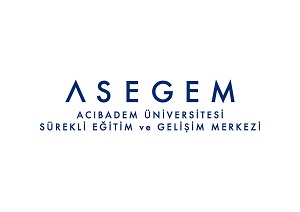 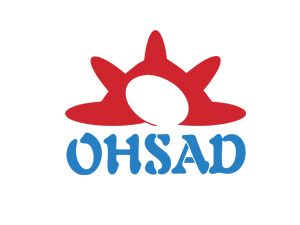 Eğitimin AdıSağlık İşletmelerinde Satınalma ve Depo Yönetimi Sertifika EğitimiEğitim KoordinatörüDoç. Dr. S. Haluk ÖZSARI (Acıbadem Üniversitesi)EğiticilerProf. Dr. Murat ERDAL (İstanbul Üniversitesi)Prof. Dr. Barış SİPAHİ (Marmara Üniversitesi)Prof. Dr. Oğuz POLAT (Acıbadem Üniversitesi)Doç. Dr. Serhat YANIK (İstanbul Üniversitesi)Yrd. Doç. Dr. Umut YENİOCAK (Kemerburgaz Üniversitesi)Dr. Mehmet SAYGILI (Bahçeşehir Üniversitesi)Arş. Gör. Adil ÜNAL (İstanbul Üniversitesi)Zekeriya AVŞAR (Çapa Medikal)Hakan EVSİNE (Acıbadem Sağlık Grubu)Nurten ALTINER (Acıbadem Sağlık Grubu)Osman MORGÜL (Acıbadem Sağlık Grubu)Nurullah KARACAKAYA (Acıbadem Sağlık Grubu)Eğitimin AmacıKatılımcıların satınalma ve tedarik zinciri yönetiminin temel prensiplerini benimsemeleri, süreçlere ilişkin detaylı bilgi edinmeleri, stratejik karar alabilmelerinin desteklenmesi, karar verme ve sorun çözme yetkinliklerinin geliştirilmesi amaçlanmaktadır. Katılımcı Sayısı25 KişiEğitim Süresi, Tarihi ve YeriToplam 80 saat (6 hafta) 54 saat teorik eğitim, 8 saat bilgisayar uygulamalı eğitim, 18 saat sahada inceleme ve yerinde eğitim. 
Teorik ve bilgisayar uygulamalı eğitimler 14 Kasım - 22 Aralık 2016 tarihleri arasında  Acıbadem Üniversitesi Kerem Aydınlar Kampüsü ASEGEM dersliklerinde verilecektir.Kimler KatılmalıEn az lise mezunu olan;Satınalma/Muhasebe/Finans bölümü çalışanları/yöneticileriStok yönetimi, lojistik, depo, tedarikçi ilişkileri gibi alanlarda çalışanlar/yöneticiler.Eğitim İçeriği ve Takvimi1. HAFTA14 Kasım 2016 Pazartesi (18:00 - 21:00)Ticaret Hukuku - I (Yrd. Doç. Dr. Umut YENİOCAK)16 Kasım 2016 Çarşamba (18:00 - 21:00)
Sağlık İşletmelerinde Satınalma İşlevi - I (Prof. Dr. Murat ERDAL, Arş. Gör. Adil ÜNAL)18 Kasım 2016 Cuma (18:00 - 21:00)Sağlık İşletmelerinde Satınalma İşlevi - II (Prof. Dr. Murat ERDAL, Arş. Gör. Adil ÜNAL)19 Kasım 2016 Cumartesi (09:00 - 13:00)Bilgisayar Eğitimi-Excel (Nurullah KARACAKAYA)2. HAFTA22 Kasım 2016 Salı (18:00 - 21:00)
Tedarik Zinciri; Örneklerle Talep Oluşturma Süreci (Hakan EVSİNE, Nurten ALTINER, OSMAN MORGÜL)24 Kasım 2016 Perşembe (18:00 - 21:00)​
Ticaret Hukuku - II (Yrd. Doç. Dr. Umut YENİOCAK)25 Kasım 2016 Cuma (18:00 - 21:00)
Sağlık İşletmelerinde Uygun Tedarikçi Bulma - I (Prof. Dr. Murat ERDAL, Arş. Gör. Adil ÜNAL)26 Kasım 2016 Cumartesi (09:00 - 13:00)Bilgisayar Eğitimi-Excel (Nurullah KARACAKAYA)​3. HAFTA28 Kasım 2016 Pazartesi (18:00 - 21:00)Tedarik Zinciri; Örneklerle Lojistik Süreç (Hakan EVSİNE, Nurten ALTINER, OSMAN MORGÜL)30 Kasım 2016 Çarşamba (18:00 - 21:00)
Sağlık İşletmelerinde Lojistik Yönetimi - I (Prof. Dr. Murat ERDAL, Arş. Gör. Adil ÜNAL)02 Aralık 2016 Cuma (18:00 - 21:00)Sağlık İşletmelerinde Lojistik Yönetimi - II (Prof. Dr. Murat ERDAL, Arş. Gör. Adil ÜNAL)​​​4. HAFTA05 Aralık 2016 Pazartesi (18:00 - 21:00)Tedarik Zinciri; Örneklerle Süreçler ​(Zekeriya AVŞAR)07 Aralık 2016 Çarşamba (14:00 - 18:00)
Saha İncelemesi ve Yerinde Eğitim - Acıbadem Sağlık Grubu Lojistik Merkezi​07 Aralık 2016 Çarşamba (18:00 - 21:00)Sağlık Hukuku (Prof. Dr. Oğuz POLAT)09 Aralık 2016 Cuma (18:00 - 21:00)Sağlık İşletmelerinde Depo ve Stok Yönetimi - I (Yrd. Doç. Dr. Mehmet SAYGILI)10 Aralık 2016 CumartesiSaha İncelemesi ve Yerinde Eğitim - Çapa Medikal Depo5. HAFTA12 Aralık 2016 Pazartesi (18:00 - 21:00)Sağlık İşletmelerinde Depo ve Stok Yönetimi - II (Yrd. Doç. Dr. Mehmet SAYGILI)14 Aralık 2016 Çarşamba (18:00 - 21:00)Tedarik Zinciri; Örneklerle Süreçler (Zekeriya AVŞAR)16 Aralık 2016 Cuma (18:00 - 21:00)​Sağlık İşletmelerinde Depo ve Stok Yönetimi - III (Yrd. Doç. Dr. Mehmet SAYGILI)​6. HAFTA20 Aralık 2016 Salı (18:00 - 21:00)
Sağlık İşletmelerinde Mali Analiz (Doç. Dr. Serhat YANIK)21 Aralık 2016 Çarşamba (14:00 - 17:00)Saha İncelemesi ve Yerinde Eğitim - Acıbadem Maslak Hastanesi​​21 Aralık 2016 Çarşamba (18:00 - 21:00)Sağlık İşletmelerinde Vergi Uygulamaları ve Mali Mevzuat (Prof. Dr. Barış SİPAHİ)22 Aralık 2016 Perşembe (18:00 - 21:00)​Sağlık İşletmelerinde Mali Yönetim, Defter ve Belge Yönetimi (Prof. Dr. Barış SİPAHİ)​ 